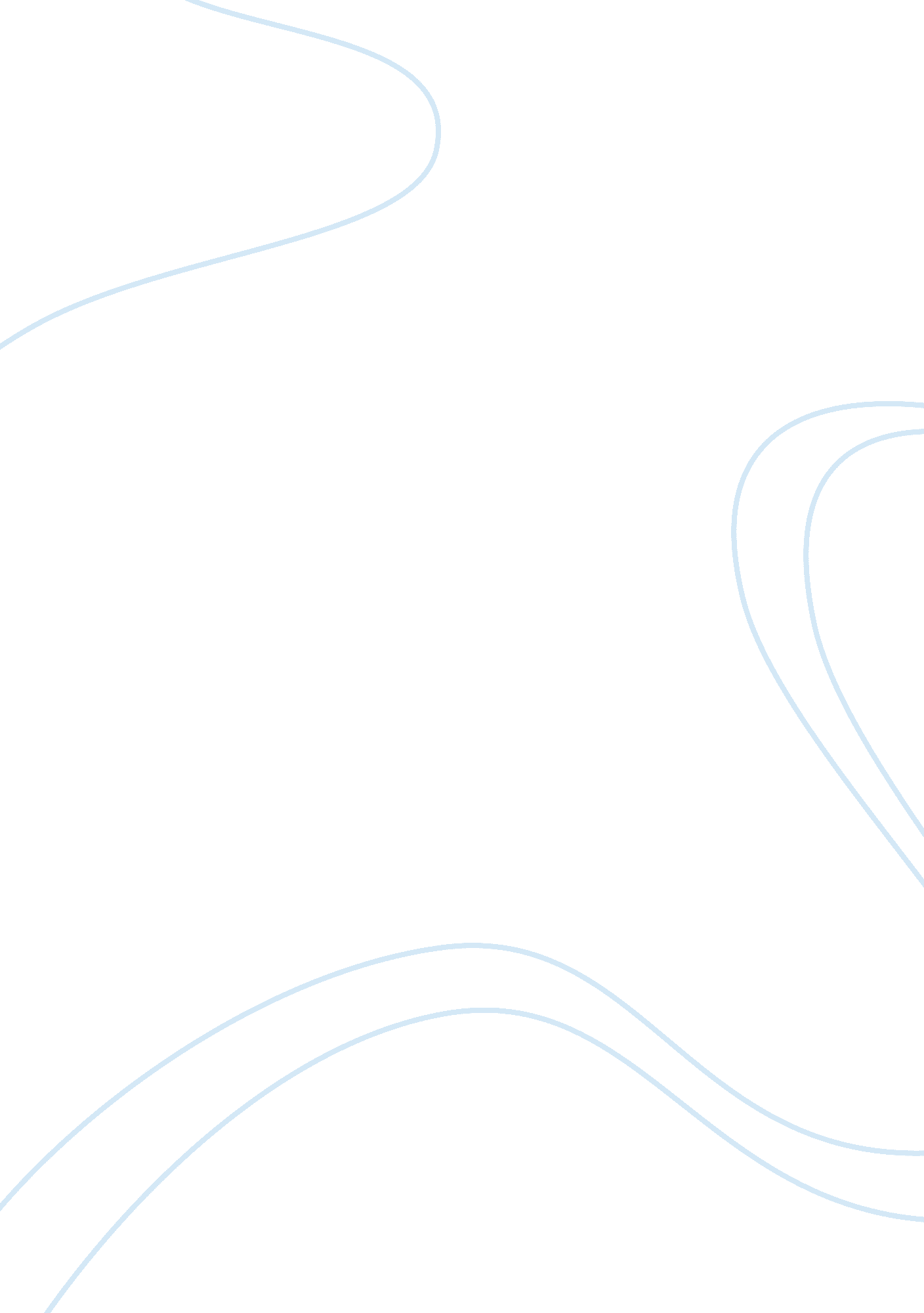 High school students should wear uniformsBusiness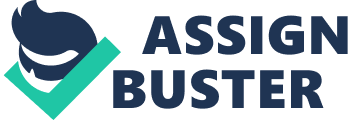 High School Students Should Wear Uniforms School uniforms are a major point of discussion in public schools today. Many schools have already adopted a policy requiring school uniforms, and many more schools are thinking about it. School uniforms greatly benefit both the students and faculty by creating an atmosphere in which the students are able to get the most out of their education. They would encourage more concentration on studies and a ense of security in the school. High school students should have to wear uniforms because it is economical, it instills school unity and pride, and it helps them focus on their work. Having uniforms is economical for many parents. The cost of uniforms is significantly less than what a lot of parents pay for unregulated school clothing. Many parents have difficulty finding certain styles or colors to please their children. Others can’t afford to buy clothes every so often. With school uniforms, parents will nly have to purchase clothes for weekends affairs, which is hardly economical. School uniforms instill school unity and pride for the school. An attractive student uniform promotes school spirit, good self-image, and school unity. Not all clothing styles are attractive on all people. Acquiring the students to wear uniforms can improve their self-image and help them gain confidence within themselves. Just as an athletic team uniform promotes unity, school uniforms can do the same. Identical clothing does not create the school spirit, but assists in achieving goals. Many people express their attitudes in part, by their clothing. Uniforms set the climate for learning. A uniform helps students’ focus on learning. It determines the tone for a proper work attitude in the classroom, reducing behavior problems and improving their performances. There may be many problems achieving the proper work attitude in classes, authorizing uniforms is an effective component. 